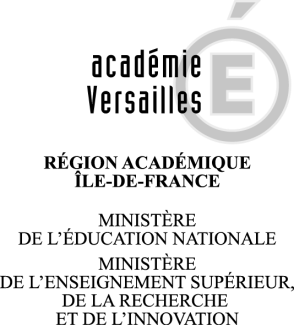 candidatures d’élèves pour le concours des Olympiades académiques de mathématiques dont :OLYMPIADES ACADEMIQUES DE MATHEMATIQUES2019POUR LES CLASSES DE 1èreEnregistrement de candidaturesOLYMPIADES ACADEMIQUES DE MATHEMATIQUES2019POUR LES CLASSES DE 1èreEnregistrement de candidaturesOLYMPIADES ACADEMIQUES DE MATHEMATIQUES2019POUR LES CLASSES DE 1èreEnregistrement de candidaturesNuméro de l’établissement : U.A.I. (ex R.N.E.)........................................................................................................Nom et adresse de l’établissement :............................................................................................................Ville :..................................................................................................................................................................L’établissement déclare avoir enregistré :Numéro de l’établissement : U.A.I. (ex R.N.E.)........................................................................................................Nom et adresse de l’établissement :............................................................................................................Ville :..................................................................................................................................................................L’établissement déclare avoir enregistré :Numéro de l’établissement : U.A.I. (ex R.N.E.)........................................................................................................Nom et adresse de l’établissement :............................................................................................................Ville :..................................................................................................................................................................L’établissement déclare avoir enregistré :Série L ou ES               inscritsSérie STMG ou STHR               inscritsSérie S               inscritsSérie STI2D ou STL   inscrits                                                             Série S               inscritsSérie STD2A               inscritsSignature et cachet de l’établissement     Date ………………………………………Ce talon réponse, complété, doit être renvoyé au plus tard le  18 décembre 2018Par mail : fabrice.imiola@ac-versailles.frRectorat de l’académie de VersaillesD.A.C.E.S 3Olympiades de mathématiques3, boulevard de Lesseps78017 VERSAILLES CEDEX Ce talon réponse, complété, doit être renvoyé au plus tard le  18 décembre 2018Par mail : fabrice.imiola@ac-versailles.frRectorat de l’académie de VersaillesD.A.C.E.S 3Olympiades de mathématiques3, boulevard de Lesseps78017 VERSAILLES CEDEX Ce talon réponse, complété, doit être renvoyé au plus tard le  18 décembre 2018Par mail : fabrice.imiola@ac-versailles.frRectorat de l’académie de VersaillesD.A.C.E.S 3Olympiades de mathématiques3, boulevard de Lesseps78017 VERSAILLES CEDEX 